АДМИНИСТРАЦИЯ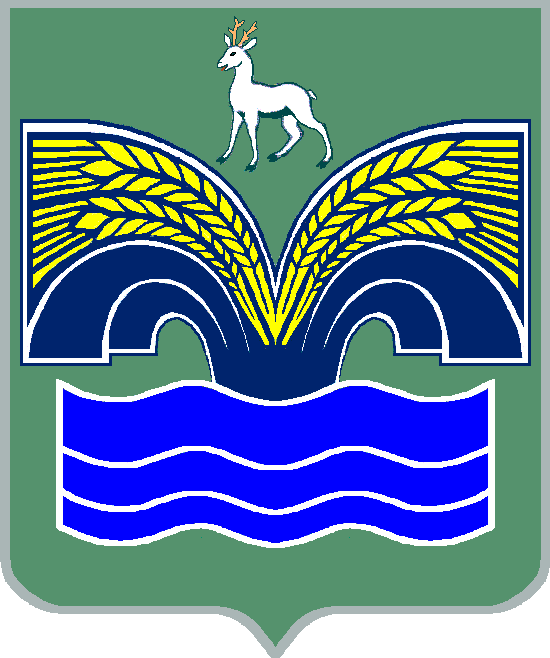 МУНИЦИПАЛЬНОГО РАЙОНА КРАСНОЯРСКИЙ                           САМАРСКОЙ ОБЛАСТИПОСТАНОВЛЕНИЕот  ______________  № ______О внесении изменений в муниципальную программу «Развитие туризма на территории муниципального района Красноярский Самарской области на 2018 – 2020 годы»                                                   (с изменениями от 25.06.2018 № 181)	В соответствии с п. 19.3 ч. 1 ст. 15, п. 3 ч. 4 ст. 36 Федерального закона от 06.10.2003 № 131-ФЗ «Об общих принципах организации местного самоуправления в Российской Федерации», п.5 статьи 44 Устава муниципального района Красноярский Самарской области, принятого решением Собрания представителей муниципального района Красноярский Самарской области от 14.05.2015 № 20-СП, Стратегией социально-экономического развития муниципального района Красноярский Самарской области до 2030 года, принятой решением Собрания представителей муниципального района Красноярский Самарской области от 19.10.2018 № 47-СП, Администрация муниципального района Красноярский Самарской области ПОСТАНОВЛЯЕТ: 1. Внести в муниципальную программу «Развитие туризма на территории муниципального района Красноярский Самарской области на 2018 – 2020 годы», утвержденную постановлением администрации муниципального района Красноярский Самарской области от 19.02.2018 № 45, (с изменениями от 25.06.2018 № 181) (далее – Программа) следующие изменения: 1.1. Раздел «Задачи Программы» паспорта Программы изложить в следующей редакции:«Содействие увеличению потока внутреннего и въездного туризма на территории муниципального района Красноярский Самарской области, в том числе с помощью проведения активной информационной политики, направленной на формирование положительного имиджа Красноярского района как территории благоприятной для развития туризма;развитие событийного туризма на территории Красноярского района»;1.2. Раздел «Исполнители Программы» паспорта Программы изложить в следующей редакции:«Муниципальное автономное учреждение «Центр поддержки предпринимательства, туризма и реализации молодежной политики муниципального района Красноярский Самарской области;МКУ Управление культуры муниципального района Красноярский Самарской области;Комитет по управлению муниципальной собственностью администрации муниципального района Красноярский Самарской области;отдел архитектуры и градостроительства администрации муниципального района Красноярский Самарской области;МКУ-управление строительства и ЖКХ администрации муниципального района Красноярский Самарской области;отдел по делам молодежи, физической культуре и спорту администрации муниципального района Красноярский Самарской области;администрации городских и сельских поселений муниципального района Красноярский Самарской области» (по согласованию); 1.3.	Раздел «Объемы и источники финансирования Программы» паспорта Программы изложить в следующей редакции:«Общий объем финансирования за счет средств бюджета муниципального района Красноярский – 1 800,0 тыс. рублей, в том числе по годам:2018 г. – 400,0 тыс. рублей;2019 г. – 1 000,0 тыс. рублей;2020 г. – 400 тыс. рублей»;1.4. Таблицу 1 раздела 3 «Целевые индикаторы (показатели), характеризующие ежегодный ход и итоги реализации Программы» Программы изложить в следующей редакции:«Таблица 1 Целевые индикаторы (показатели) реализации Программы»;1.5. Абзац второй раздела 5 «Обоснование ресурсного обеспечения Программы» Программы изложить в следующей редакции:«Источниками финансирования Программы являются средства бюджета муниципального района Красноярский Самарской области. Общий объем финансирования за счет средств бюджета муниципального района Красноярский Самарской области, необходимый для реализации системы программных мероприятий, составляет 1 800,0 тыс. рублей, из них:в 2018 году – 400,0 тыс. рублей;в 2019 году – 1 000,0 тыс. рублей;в 2020 году – 400,0 тыс. рублей.»;1.6. Раздел 4 «Перечень программных мероприятий» Программы изложить в новой редакции:«Перечень программных мероприятий к настоящей Программе содержится в приложении 1.Перечень программных мероприятий состоит из следующих разделов:Раздел 1. «Содействие увеличению потока въездного туризма на территорию муниципального района Красноярский Самарской области, в том числе с помощью проведения активной информационной политики, направленной на формирование положительного имиджа Красноярского района как территории, благоприятной для развития туризма».Данный раздел содержит следующие программные мероприятия:1.1. Организация и проведение  мероприятий по вопросам развития туризма с целью продвижения районного туристского продукта  (семинары, выставки, конференции, круглые столы, форумы, пресс-туры, мероприятия по обмену опытом);1.2. Организация и проведение районного слета туристов и краеведов;1.3. Содержание туристского сайта  Красноярского района ТурЯр.рф;1.4. Разработка и изготовление рекламно-сувенирной продукции с символикой Красноярского района;1.5. Разработка и издание туристско-информационных буклетов;1.6. Размещение информации о туристических ресурсах района в СМИ;1.7. Изготовление и установка мемориальных досок и табличек на объектах туристического показа;1.8. Изготовление, установка и проведение ремонтных (восстановительных) работ  информационных указателей  (конструкций) к достопримечательностям Красноярского района;1.9. Информационная поддержка организаций и индивидуальных предпринимателей индустрии туризма;1.10. Обновление информации о сфере туризма Красноярского района в Туристско-информационном центре Самарской области (сайты www.gosamara.ru и www.tic-samara.ru);1.11. Проект «Строительство мемориального комплекса «Новозакамская засечная черта» («Красноярская крепость» и «Этно-историческая деревня», визуализация проекта);1.12. Проект «Туристско-спортивный центр на базе Красноярской конно-спортивной школы» (визуализация проекта);1.13. Разработка концепции комплексного брендинга территории в муниципальном районе Красноярский Самарской области;1.14. Проект «Красный Яр – историческое поселение»;1.15. Организация мероприятий социального туризма, позволяющего гражданам пожилого возраста ближе познакомиться с историей Красноярского района Самарской области, его природными ресурсами, традициями, культурным наследием (посещение музеев, театров, галерей, выставок, исторических и святых мест).Социально-экономический эффект, получаемый в результате развития внутреннего и въездного туризма:- внутренний и въездной туризм создает рабочие места в секторе туризма и в смежных с ним отраслях;- стимулирует развитие внутренних подотраслей: гостинично-туристского, транспортного и ресторанного бизнеса, экскурсионно-информационных служб, туристско-развлекательных, спортивно-оздоровительных комплексов;- способствует притоку в Красноярский район дополнительных денежных средств;- стимулирует инвестиции в местную туриндустрию, способствуя увеличению налогооблагаемой базы и доходов бюджета;- стимулирует модернизацию местных инфраструктур транспорта, связи и других базовых систем;- способствует сохранению и восстановлению историко-культурного и природного наследия Красноярского района;- стимулирует возрождение и развитие традиционных народных промыслов и ремесел, изготовление сувенирной продукции.В настоящее время на территории Красноярского района формируется единое туристское информационное пространство, которое содействует объединению туристской отрасли и продвижению туристских продуктов и услуг, а также играет важную роль в увеличении въездного и внутреннего туристического потока. Все эти достижения важно сохранить и развивать. Раздел 2. «Развитие событийного туризма на территории Красноярского района» содержит следующие программные мероприятия:2.1. Проведение этно-исторического фестиваля «Битва Тимура и Тохтамыша»;2.2. Проведение и содействие в организации культурно-исторических, этнографических и иных туристских событийных мероприятий и фестивалей на территории муниципального района Красноярский Самарской области.На территории Красноярского района в 2017 году были проведены такие крупные фестивали, как этно-исторический фестиваль «Битва Тимура и Тохтамыша», собравший более 7 тыс. зрителей, «Конно-спортивный фестиваль памяти М.И. Каштанова», который посетило более                        5 тыс. зрителей, а также ряд других событийных мероприятий, которые вызывают интерес у туристов и оказывают существенное влияние на развитие внутреннего туризма.      Реализация мероприятий данного раздела Программы позволит увеличить туристскую привлекательность Красноярского района и вывести его на более высокий уровень социально-экономического развития.»;1.7. Приложение 1 «Перечень мероприятий муниципальной программы «Развитие туризма на территории муниципального района Красноярский Самарской области на 2018 – 2020 годы»  к Программе изложить в новой редакции согласно приложению к настоящему постановлению.2. Опубликовать настоящее постановление в газете «Красноярский вестник» и разместить на официальном сайте Администрации муниципального района Красноярский Самарской области в сети Интернет.3. Настоящее постановление вступает в силу со дня его официального опубликования.4. Контроль выполнения настоящего постановления возложить на заместителя Главы муниципального района Красноярский Самарской области  по  социальным вопросам  С.А.Балясову.5. Настоящее постановление вступает в силу со дня его официального опубликования. Глава района 	                                                                        М.В.БелоусовМатосов 23474Приложениек постановлению администрациимуниципального района Красноярский Самарской областиот ______________ № ______«Приложение 1к  Программе «Развитие туризма на территории муниципального района Красноярский Самарской области на 2018-2020 годы»Перечень мероприятий муниципальной программы«Развитие туризма на территории муниципального района Красноярский Самарской области на 2018 - 2020 годы»».Наименование целевого индикатора (показателя)Единица измеренияЗначение целевых индикаторов (показателей) по годамЗначение целевых индикаторов (показателей) по годамЗначение целевых индикаторов (показателей) по годамНаименование целевого индикатора (показателя)Единица измерения2018 г.2019 г.2020 г.Количество туристов, проинформированных о туристических продуктах Красноярского района через сайт ТурЯр.рфтыс. чел.8,09,511,0Количество туристов, посетивших событийные мероприятия Красноярского районатыс. чел.7,58,08,5Количество субъектов МСП и самозанятых граждан, получивших поддержку в рамках федерального проекта человек022Количество физических лиц – участников Федерального проекта «Популяризация предпринимательства»человек057Количество обученных основам ведения бизнеса, финансовой грамотности и иным навыкам предпринимательской деятельностичеловек035N 
п/пНаименование мероприятияСумма, тыс. руб.Сумма, тыс. руб.Сумма, тыс. руб.Источник   
финансированияИсполнительN 
п/пНаименование мероприятия2018 г.2019 г.2020 г.Источник   
финансированияИсполнитель1234567Раздел 1.Содействие увеличению потока внутреннего и въездного туризма на территории муниципального района Красноярский Самарской области, в том числе с помощью проведения активной информационной политики, направленной на формирование положительного имиджа Красноярского района, как территории, благоприятной для развития туризмаРаздел 1.Содействие увеличению потока внутреннего и въездного туризма на территории муниципального района Красноярский Самарской области, в том числе с помощью проведения активной информационной политики, направленной на формирование положительного имиджа Красноярского района, как территории, благоприятной для развития туризмаРаздел 1.Содействие увеличению потока внутреннего и въездного туризма на территории муниципального района Красноярский Самарской области, в том числе с помощью проведения активной информационной политики, направленной на формирование положительного имиджа Красноярского района, как территории, благоприятной для развития туризмаРаздел 1.Содействие увеличению потока внутреннего и въездного туризма на территории муниципального района Красноярский Самарской области, в том числе с помощью проведения активной информационной политики, направленной на формирование положительного имиджа Красноярского района, как территории, благоприятной для развития туризмаРаздел 1.Содействие увеличению потока внутреннего и въездного туризма на территории муниципального района Красноярский Самарской области, в том числе с помощью проведения активной информационной политики, направленной на формирование положительного имиджа Красноярского района, как территории, благоприятной для развития туризмаРаздел 1.Содействие увеличению потока внутреннего и въездного туризма на территории муниципального района Красноярский Самарской области, в том числе с помощью проведения активной информационной политики, направленной на формирование положительного имиджа Красноярского района, как территории, благоприятной для развития туризмаРаздел 1.Содействие увеличению потока внутреннего и въездного туризма на территории муниципального района Красноярский Самарской области, в том числе с помощью проведения активной информационной политики, направленной на формирование положительного имиджа Красноярского района, как территории, благоприятной для развития туризма1.1.Организация и проведение  мероприятий                             по вопросам развития туризма с целью продвижения районного туристского продукта (семинары, выставки, конференции, круглые столы, форумы, пресс-туры, мероприятия по обмену опытом)15,015,015,0Бюджет муниципального района Красноярский Самарской областиМАУ «Центр поддержки предпринимательства, туризма и реализации молодежной политики»1.2.Организация и проведение районного слета туристов и краеведов20,020,020,0Бюджет муниципального района Красноярский Самарской областиМАУ «Центр поддержки предпринимательства, туризма и реализации молодежной политики»1.3.Содержание туристского сайта  Красноярского района ТурЯр.рф36,035,035,0Бюджет муниципального района Красноярский Самарской областиМАУ «Центр поддержки предпринимательства, туризма и реализации молодежной политики»1.4.Разработка и изготовление рекламно-сувенирной продукции с символикой Красноярского района10,010,010,0Бюджет муниципального района Красноярский Самарской областиМАУ «Центр поддержки предпринимательства, туризма и реализации молодежной политики»1.5.Разработка и издание туристско-информационных буклетов95,095,095,0Бюджет муниципального района Красноярский Самарской областиМАУ «Центр поддержки предпринимательства, туризма и реализации молодежной политики»1.6.Размещение информации о туристических ресурсах района в СМИ24,020,020,0Бюджет муниципального района Красноярский Самарской областиМАУ «Центр поддержки предпринимательства, туризма и реализации молодежной политики»1.7.Изготовление и установка мемориальных досок и табличек на объектах туристического показа43,043,043,0Бюджет муниципального района Красноярский Самарской областиМАУ «Центр поддержки предпринимательства, туризма и реализации молодежной политики»1.8.Изготовление, установка и проведение ремонтных (восстановительных) работ  информационных указателей  (конструкций) к достопримечательностям Красноярского района32,032,032,0Бюджет муниципального района Красноярский Самарской областиМАУ «Центр поддержки предпринимательства, туризма и реализации молодежной политики»1.9.Информационная поддержка организаций и индивидуальных предпринимателей индустрии туризма000Бюджет муниципального района Красноярский Самарской областиМАУ «Центр поддержки предпринимательства, туризма и реализации молодежной политики»1.10.Обновление информации о сфере туризма Красноярского района в Туристско-информационном центре Самарской области (сайты www.gosamara.ru и www.tic-samara.ru)  000Бюджет муниципального района Красноярский Самарской областиМАУ «Центр поддержки предпринимательства, туризма и реализации молодежной политики»1.11.Проект «Строительство мемориального комплекса «Новозакамская засечная черта» («Красноярская крепость» и «Этно-историческая деревня», визуализация проекта)0400,00Бюджет муниципального района Красноярский Самарской областиМКУ Управление культуры муниципального района  Красноярский;Комитет по управлению муниципальной собственностью администрации муниципального района Красноярский Самарской области; МКУ-управление строительства и ЖКХ администрации муниципального района Красноярский Самарской области; администрации городских и сельских поселений муниципального района Красноярский Самарской области;МАУ «Центр поддержки предпринимательства, туризма и реализации молодежной политики»1.12.Проект «Туристско-спортивный центр на базе Красноярской конно-спортивной школы» (визуализация проекта)0200,00Бюджет муниципального района Красноярский Самарской областиМАУ «Центр поддержки предпринимательства, туризма и реализации молодежной политики»;Комитет по управлению муниципальной собственностью администрации муниципального района Красноярский Самарской области;отдел по делам молодежи, физической культуре и спорту администрации муниципального района Красноярский Самарской области; 1.13.Разработка концепции комплексного брендинга территории в муниципальном районе Красноярский Самарской области000Бюджет муниципального района Красноярский Самарской областиотдел архитектуры и градостроительства администрации муниципального района Красноярский Самарской области;МКУ Управление культуры муниципального района  Красноярский Самарской области;МАУ «Центр поддержки предпринимательства, туризма и реализации молодежной политики»;администрации городских и сельских поселений муниципального района Красноярский Самарской области (по согласованию); 1.14.Проект «Красный Яр – историческое поселение»000Бюджет муниципального района Красноярский Самарской областиКомитет по управлению муниципальной собственностью администрации муниципального района Красноярский Самарской области1.15.Организация мероприятий социального туризма, позволяющего гражданам пожилого возраста ближе познакомиться с историей Красноярского района Самарской области, его природными ресурсами, традициями, культурным наследием (посещение музеев, театров, галерей, выставок, исторических и святых мест)010,010,0Бюджет муниципального района Красноярский Самарской областиМАУ «Центр поддержки предпринимательства, туризма и реализации молодежной политики»;МКУ Управление культуры муниципального района  Красноярский Самарской областиИтого по разделу 1Итого по разделу 1275,0880,0280,0Раздел 2. Развитие событийного туризма на территории Красноярского района Раздел 2. Развитие событийного туризма на территории Красноярского района Раздел 2. Развитие событийного туризма на территории Красноярского района Раздел 2. Развитие событийного туризма на территории Красноярского района Раздел 2. Развитие событийного туризма на территории Красноярского района Раздел 2. Развитие событийного туризма на территории Красноярского района Раздел 2. Развитие событийного туризма на территории Красноярского района 2.1. Проведение этно-исторического фестиваля «Битва Тимура и Тохтамыша» 100,0100,0100,0Бюджет муниципального района Красноярский Самарской областиМАУ «Центр поддержки предпринимательства, туризма и реализации молодежной политики»;МКУ Управление культуры муниципального района  Красноярский Самарской области2.2.Проведение и содействие в организации  культурно-исторических, этнографических и иных туристских событийных мероприятий и фестивалей на территории муниципального района Красноярский Самарской области25,020,020,0Бюджет муниципального района Красноярский Самарской областиМАУ «Центр поддержки предпринимательства, туризма и реализации молодежной политики»;МКУ Управление культуры муниципального района  Красноярский Самарской областиИтого по разделу 2Итого по разделу 2125,0120,0120,0ИТОГО ПО ПРОГРАММЕ ИТОГО ПО ПРОГРАММЕ 400,01000,0400,0